Hello Key Stage 3 ICT Pupils,We hope you are all keeping well and staying safe. While you are at home, it is really important that you remain e-savvy at all times.  A booklet is attached to help you practice online safety.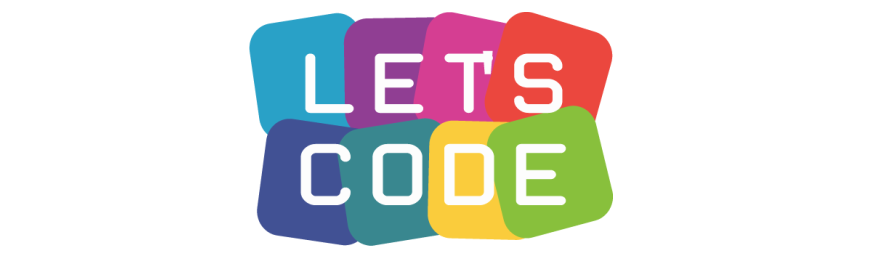 Also, while you are working and learning remotely ….. why not gain a new skill?Learn to code from home - you could try the following programming courses:Getting started with Python Python Year 10 ResourceIntroduction to C#1. Click on the hyperlink below:    https://training.ccea.org.uk/login/index.php2. Click on c2k account login only. Look carefully, it is the blue box with white writing ‘C2k account Login only’ (do not click into the white boxes below)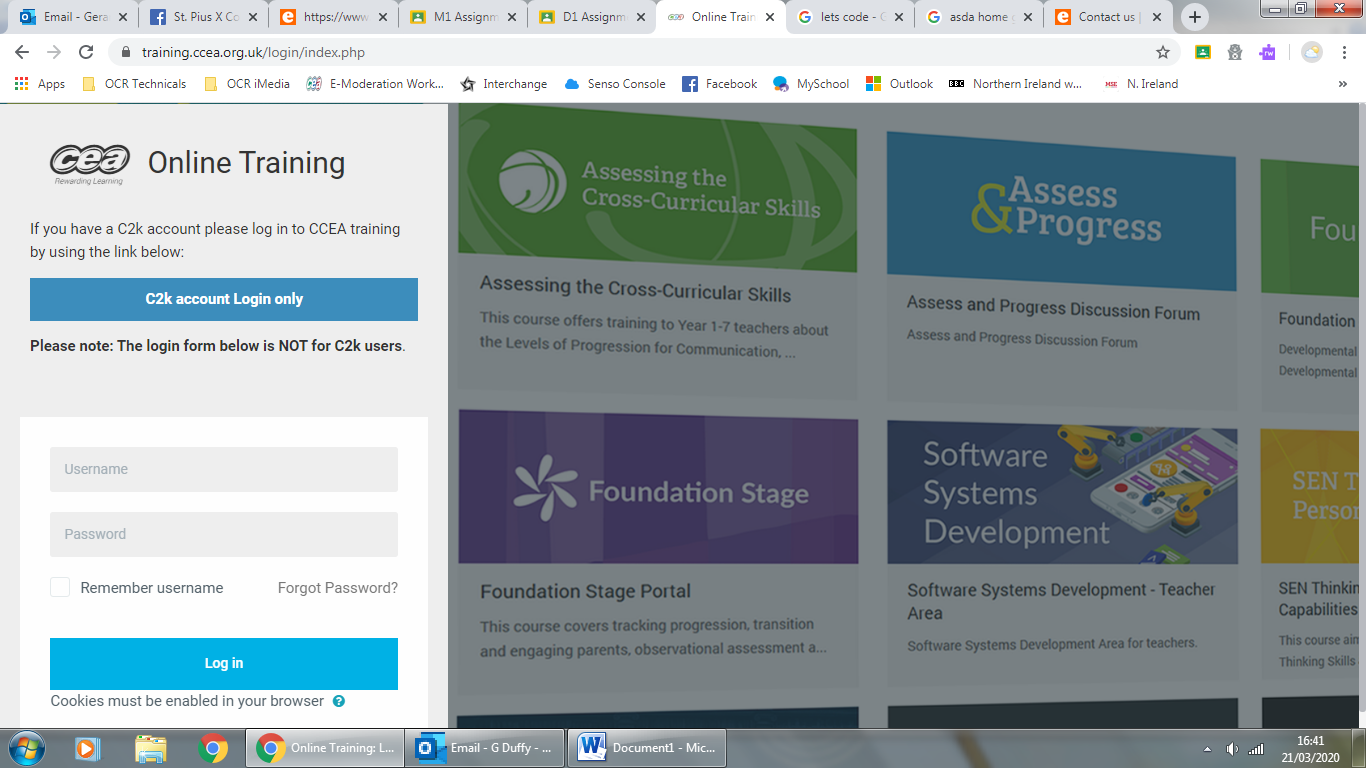 3. Log-in with your current C2K login and password.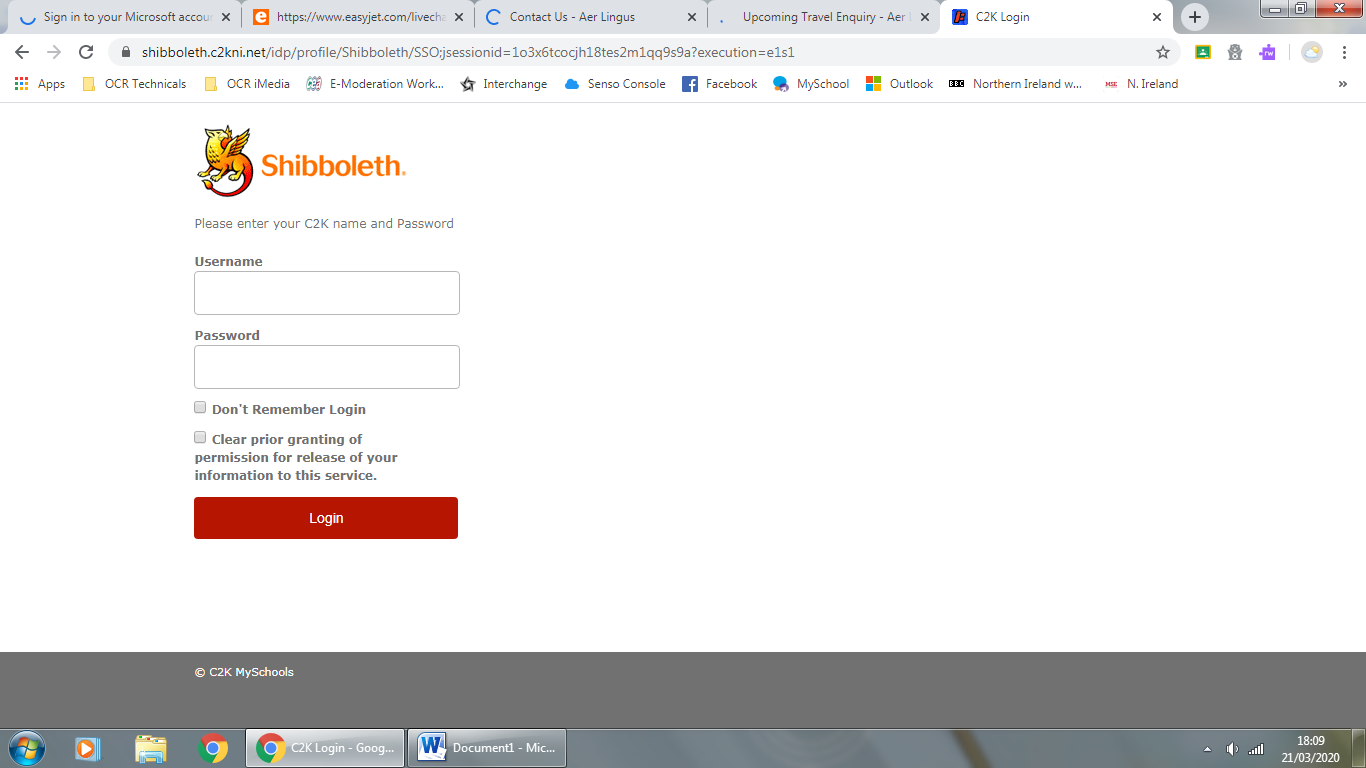 4.  Enrol into the Group ‘Year 10 – Group 1’.  Remember to try the Python courses first.  If you feel adventurous why not try C#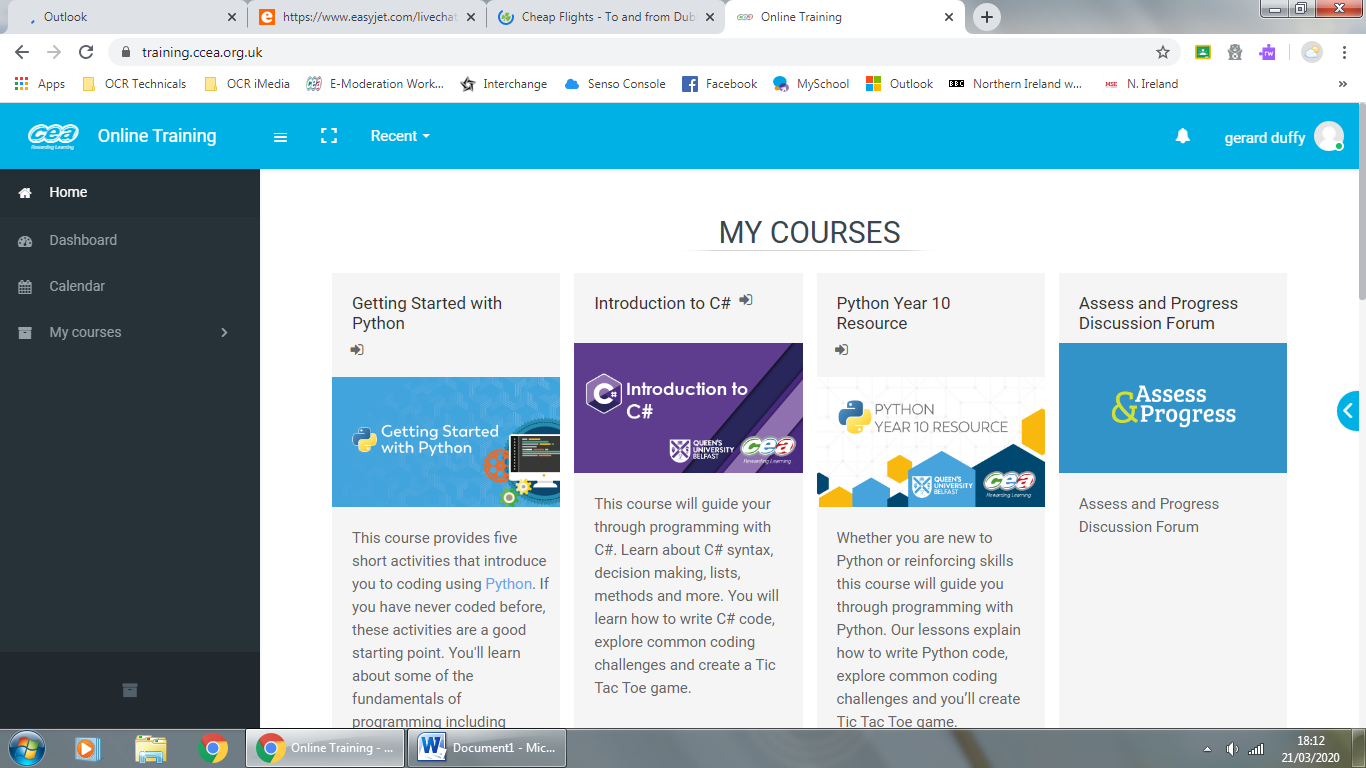 Stay safe online and have fun learning to code. ICT Department. Other useful websites:  
www.code.org www.hourofcode.com www.codeacademy.com   